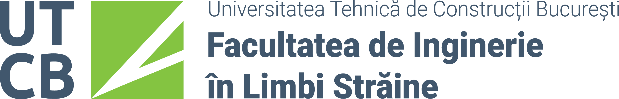 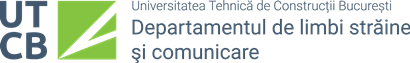 UNIVERSITATEA TEHNICĂ DE CONSTRUCȚII BUCUREȘTIProgram de studii: Anul pregătitor de limba română pentru cetățenii străiniDepartamentul de Limbi străine și comunicareFIŞA DISCIPLINEI (COD PO-09_F-01)Conținutul disciplinei	Semnături:Notaţii: C - ore de curs; S - ore de seminar; L - ore de laborator/lucrări; P - ore de practică; E - examen; CO - colocviu; V – verificare.Denumirea disciplineiDenumirea disciplineiLimbaje specializate: științe inginereștiLimbaje specializate: științe inginereștiLimbaje specializate: științe inginereștiLimbaje specializate: științe inginereștiLimbaje specializate: științe inginereștiCodul disciplineiCodul disciplinei2.OP02.DS2.OP02.DS2.OP02.DSAnul de studiuAnul de studiu1SemestrulSemestrul2Tipul de evaluare finală (E, CO, V)Tipul de evaluare finală (E, CO, V)Tipul de evaluare finală (E, CO, V)Tipul de evaluare finală (E, CO, V)Tipul de evaluare finală (E, CO, V)CORegimul disciplinei (OB – obligatorie,                                 OP – opţională, FC – facultativă)Regimul disciplinei (OB – obligatorie,                                 OP – opţională, FC – facultativă)Regimul disciplinei (OB – obligatorie,                                 OP – opţională, FC – facultativă)Regimul disciplinei (OB – obligatorie,                                 OP – opţională, FC – facultativă)Regimul disciplinei (OB – obligatorie,                                 OP – opţională, FC – facultativă)Regimul disciplinei (OB – obligatorie,                                 OP – opţională, FC – facultativă)OPOPNumăr de crediteNumăr de crediteNumăr de credite9Total ore din Planul de învăţământ210210210Total ore studiu individualTotal ore studiu individualTotal ore studiu individualTotal ore studiu individual7070Total ore pe semestru140Categoria formativă a disciplineiDF – disciplină fundamentală, DS – disciplină de specialitate, DD - disciplină în domeniu; DC – de aplicație (complementară), PR – stagiu de pregătire practică, DP – disciplină pentru pregătire psihopedagogicăDF – disciplină fundamentală, DS – disciplină de specialitate, DD - disciplină în domeniu; DC – de aplicație (complementară), PR – stagiu de pregătire practică, DP – disciplină pentru pregătire psihopedagogicăDF – disciplină fundamentală, DS – disciplină de specialitate, DD - disciplină în domeniu; DC – de aplicație (complementară), PR – stagiu de pregătire practică, DP – disciplină pentru pregătire psihopedagogicăDF – disciplină fundamentală, DS – disciplină de specialitate, DD - disciplină în domeniu; DC – de aplicație (complementară), PR – stagiu de pregătire practică, DP – disciplină pentru pregătire psihopedagogicăDF – disciplină fundamentală, DS – disciplină de specialitate, DD - disciplină în domeniu; DC – de aplicație (complementară), PR – stagiu de pregătire practică, DP – disciplină pentru pregătire psihopedagogicăDF – disciplină fundamentală, DS – disciplină de specialitate, DD - disciplină în domeniu; DC – de aplicație (complementară), PR – stagiu de pregătire practică, DP – disciplină pentru pregătire psihopedagogicăDF – disciplină fundamentală, DS – disciplină de specialitate, DD - disciplină în domeniu; DC – de aplicație (complementară), PR – stagiu de pregătire practică, DP – disciplină pentru pregătire psihopedagogicăDF – disciplină fundamentală, DS – disciplină de specialitate, DD - disciplină în domeniu; DC – de aplicație (complementară), PR – stagiu de pregătire practică, DP – disciplină pentru pregătire psihopedagogicăDF – disciplină fundamentală, DS – disciplină de specialitate, DD - disciplină în domeniu; DC – de aplicație (complementară), PR – stagiu de pregătire practică, DP – disciplină pentru pregătire psihopedagogicăDF – disciplină fundamentală, DS – disciplină de specialitate, DD - disciplină în domeniu; DC – de aplicație (complementară), PR – stagiu de pregătire practică, DP – disciplină pentru pregătire psihopedagogicăDSTitularii disciplineiConf. univ. dr. Raluca Mihaela GhențulescuConf. univ. dr. Marinela-Doina Nistea (Dorobanțu)Conf. univ. dr. Mirel AnghelLector univ. dr. Anca-Margareta BuneaAsist. univ. dr. Oana-Luiza BarbuDrd. Alexandru BrîncoveanuConf. univ. dr. Raluca Mihaela GhențulescuConf. univ. dr. Marinela-Doina Nistea (Dorobanțu)Conf. univ. dr. Mirel AnghelLector univ. dr. Anca-Margareta BuneaAsist. univ. dr. Oana-Luiza BarbuDrd. Alexandru BrîncoveanuConf. univ. dr. Raluca Mihaela GhențulescuConf. univ. dr. Marinela-Doina Nistea (Dorobanțu)Conf. univ. dr. Mirel AnghelLector univ. dr. Anca-Margareta BuneaAsist. univ. dr. Oana-Luiza BarbuDrd. Alexandru BrîncoveanuConf. univ. dr. Raluca Mihaela GhențulescuConf. univ. dr. Marinela-Doina Nistea (Dorobanțu)Conf. univ. dr. Mirel AnghelLector univ. dr. Anca-Margareta BuneaAsist. univ. dr. Oana-Luiza BarbuDrd. Alexandru BrîncoveanuConf. univ. dr. Raluca Mihaela GhențulescuConf. univ. dr. Marinela-Doina Nistea (Dorobanțu)Conf. univ. dr. Mirel AnghelLector univ. dr. Anca-Margareta BuneaAsist. univ. dr. Oana-Luiza BarbuDrd. Alexandru BrîncoveanuConf. univ. dr. Raluca Mihaela GhențulescuConf. univ. dr. Marinela-Doina Nistea (Dorobanțu)Conf. univ. dr. Mirel AnghelLector univ. dr. Anca-Margareta BuneaAsist. univ. dr. Oana-Luiza BarbuDrd. Alexandru BrîncoveanuConf. univ. dr. Raluca Mihaela GhențulescuConf. univ. dr. Marinela-Doina Nistea (Dorobanțu)Conf. univ. dr. Mirel AnghelLector univ. dr. Anca-Margareta BuneaAsist. univ. dr. Oana-Luiza BarbuDrd. Alexandru BrîncoveanuConf. univ. dr. Raluca Mihaela GhențulescuConf. univ. dr. Marinela-Doina Nistea (Dorobanțu)Conf. univ. dr. Mirel AnghelLector univ. dr. Anca-Margareta BuneaAsist. univ. dr. Oana-Luiza BarbuDrd. Alexandru BrîncoveanuConf. univ. dr. Raluca Mihaela GhențulescuConf. univ. dr. Marinela-Doina Nistea (Dorobanțu)Conf. univ. dr. Mirel AnghelLector univ. dr. Anca-Margareta BuneaAsist. univ. dr. Oana-Luiza BarbuDrd. Alexandru BrîncoveanuConf. univ. dr. Raluca Mihaela GhențulescuConf. univ. dr. Marinela-Doina Nistea (Dorobanțu)Conf. univ. dr. Mirel AnghelLector univ. dr. Anca-Margareta BuneaAsist. univ. dr. Oana-Luiza BarbuDrd. Alexandru BrîncoveanuConf. univ. dr. Raluca Mihaela GhențulescuConf. univ. dr. Marinela-Doina Nistea (Dorobanțu)Conf. univ. dr. Mirel AnghelLector univ. dr. Anca-Margareta BuneaAsist. univ. dr. Oana-Luiza BarbuDrd. Alexandru BrîncoveanuFacultateaDEPARTAMENTUL DE LIMBI STRĂINE ŞI COMUNICARENumărul total de ore pe săptămână din Planul de învăţământNumărul total de ore pe săptămână din Planul de învăţământNumărul total de ore pe săptămână din Planul de învăţământNumărul total de ore pe săptămână din Planul de învăţământNumărul total de ore pe săptămână din Planul de învăţământDomeniul de studii -Numărul total de ore pe săptămână din Planul de învăţământNumărul total de ore pe săptămână din Planul de învăţământNumărul total de ore pe săptămână din Planul de învăţământNumărul total de ore pe săptămână din Planul de învăţământNumărul total de ore pe săptămână din Planul de învăţământCiclul de studii (Licență, Masterat, Doctorat)-TotalCSLPProgramul de studii (Specializarea)Anul pregătitor de limba română pentru cetățenii străini10-10--Precondiții de curriculumParcurgerea cursurilor și seminarelor din cadrul programului de limba română pentru străini, semestrul I.Competențe profesionale vizate de disciplină C1. Receptarea textului scris cu scopuri și destinații diverse, citite în contexte specializate pentru nivelurile A1-B2. C2. Receptarea diverselor tipuri de discursuri orale în contexte specializate pentru nivelurile A1-B2.  C3. Comunicare orală în diferite tipuri de contexte specializate pentru nivelurile A1-B2. C4. Redactarea unor diferite tipuri de texte în limba română, cu scopuri și destinații specializate pentru nivelurile A1-B2. C5. Cunoașterea și înțelegerea normelor morfosintactice, lexico-semantice și discursive și utilizarea lor în conformitate cu situația de comunicare pentru nivelurile A1-B2.Activități aplicativeActivități aplicativeActivități aplicativeActivități aplicativeTipul de lucrări Denumirea lucrărilorMetode de lucru cu studențiiNr. de ore alocateSeminarExpunerea obiectivelor seminarului de limbaj specializat, a tematicii și bibliografiei sale Contribuții românești la dezvoltarea științei și tehnicii în secolele XIX-XXI.Prezentarea obiectivelor, a tematicii și a bibliografiei.Expunerea orală a terminologiei specifice limbajului medical românesc.Conversația euristică.Dezvoltarea de competenţe de citire şi înţelegere scrisă şi orală.Luarea de notiţe.10SeminarInginerie civilă:- materiale folosite în construcții;- tipuri de construcții.Prezentarea obiectivelor, a tematicii și a bibliografiei.Expunerea orală a terminologiei specifice limbajului medical românesc.Conversația euristică.Dezvoltarea de competenţe de citire şi înţelegere scrisă şi orală.Luarea de notiţe.10SeminarInginerie civilă:- proiectarea clădirilor;- execuția clădirilor.Prezentarea obiectivelor, a tematicii și a bibliografiei.Expunerea orală a terminologiei specifice limbajului medical românesc.Conversația euristică.Dezvoltarea de competenţe de citire şi înţelegere scrisă şi orală.Luarea de notiţe.10SeminarGeodezie și topografie:- instrumente de măsurare;- metode de măsurare.Prezentarea obiectivelor, a tematicii și a bibliografiei.Expunerea orală a terminologiei specifice limbajului medical românesc.Conversația euristică.Dezvoltarea de competenţe de citire şi înţelegere scrisă şi orală.Luarea de notiţe.10SeminarGeodezie și topografie:- cartografie;- infografie;- tehnologii geodezice.Prezentarea obiectivelor, a tematicii și a bibliografiei.Expunerea orală a terminologiei specifice limbajului medical românesc.Conversația euristică.Dezvoltarea de competenţe de citire şi înţelegere scrisă şi orală.Luarea de notiţe.10SeminarIngineria instalațiilor:- tipuri de instalații;- rezistența materialelor;- hidraulică, electrotehnică, termotehnică.Prezentarea obiectivelor, a tematicii și a bibliografiei.Expunerea orală a terminologiei specifice limbajului medical românesc.Conversația euristică.Dezvoltarea de competenţe de citire şi înţelegere scrisă şi orală.Luarea de notiţe.10SeminarInginerie electrică:- sisteme electrice;- surse de energie electrică;- managementul energiei.Prezentarea obiectivelor, a tematicii și a bibliografiei.Expunerea orală a terminologiei specifice limbajului medical românesc.Conversația euristică.Dezvoltarea de competenţe de citire şi înţelegere scrisă şi orală.Luarea de notiţe.10SeminarIngineria transporturilor:- planificarea și managementul transporturilor de persoane și mărfuri;- mijloace de transport.Prezentarea obiectivelor, a tematicii și a bibliografiei.Expunerea orală a terminologiei specifice limbajului medical românesc.Conversația euristică.Dezvoltarea de competenţe de citire şi înţelegere scrisă şi orală.Luarea de notiţe.10SeminarIngineria traficului- traficul rutier;- traficul  feroviar;- traficul aerian;- traficul maritime;- fluidizarea traficului.Prezentarea obiectivelor, a tematicii și a bibliografiei.Expunerea orală a terminologiei specifice limbajului medical românesc.Conversația euristică.Dezvoltarea de competenţe de citire şi înţelegere scrisă şi orală.Luarea de notiţe.10SeminarInginerie alimentară- cultivarea leguminoaselor;- cultivarea oleaginoaselor;- creșterea animalelor;Prezentarea obiectivelor, a tematicii și a bibliografiei.Expunerea orală a terminologiei specifice limbajului medical românesc.Conversația euristică.Dezvoltarea de competenţe de citire şi înţelegere scrisă şi orală.Luarea de notiţe.10SeminarInginerie mecanică și mecatronică:- noțiuni de mecanică;- industrica constructoare de mașini;- mecanică fină și nanohenologii;- roboți industriali.Prezentarea obiectivelor, a tematicii și a bibliografiei.Expunerea orală a terminologiei specifice limbajului medical românesc.Conversația euristică.Dezvoltarea de competenţe de citire şi înţelegere scrisă şi orală.Luarea de notiţe.10SeminarInginerie software:- tehnologia informației;- noțiuni de inginerie software;Prezentarea obiectivelor, a tematicii și a bibliografiei.Expunerea orală a terminologiei specifice limbajului medical românesc.Conversația euristică.Dezvoltarea de competenţe de citire şi înţelegere scrisă şi orală.Luarea de notiţe.10SeminarInternetul și impactul său asupra societății10SeminarEvaluare finală: - evaluare scrisă;- evaluare orală;- feedback.10TOTAL ORETOTAL ORETOTAL ORE140Bibliografie recomandată Manuale:Anghel, M. (2016). Elemente de limba română. Profil tehnic, București: Editura Conspress.Dorobanţu, M.D., Manolescu, Z. (2007). Noţiuni de limba română tehnică, Bucureşti: Editura Conspress.Stanciu, M. (2016). Notiuni de limbaj tehnic pe înţelesul străinilor, Bucureşti: Editura Pro Universitaria.Articole/Caiete de exerciții:Avrămuţ, H. (1991). Culegere de exerciţii cu locuţiuni proprii limbajului ştiinţific. Pentru studenţii străini, Iaşi, EUI, 1991Dorobanţu, M.D. (2017). „Predarea limbajelor de specialitate – româna tehnică, domeniul Construcţii”, in Cultură - Comunicare – Creativitate (CDROM), ISBN 973-7797-35-3.Ghenţulescu, R. (2017). „Teaching Mathematical Terminology to Language Students”, în Anghel, M., Nistea, M.D., Studierea limbii române, o necesitate pentru studenţii străini, in Studii de Ştiinţă şi cultură, nr. 2/2016, pp. 213-218.Ziare şi reviste româneşti de specialitate: Ştiinţă şi Tehnică, Tehnică şi tehnologie, Revista de Transport şi Logistică, Revista Română de Materiale, Revista ConstrucţiilorResurse digitale/online:www.dexonline.rowww.vorbitiromaneste.roBibliografie recomandată Manuale:Anghel, M. (2016). Elemente de limba română. Profil tehnic, București: Editura Conspress.Dorobanţu, M.D., Manolescu, Z. (2007). Noţiuni de limba română tehnică, Bucureşti: Editura Conspress.Stanciu, M. (2016). Notiuni de limbaj tehnic pe înţelesul străinilor, Bucureşti: Editura Pro Universitaria.Articole/Caiete de exerciții:Avrămuţ, H. (1991). Culegere de exerciţii cu locuţiuni proprii limbajului ştiinţific. Pentru studenţii străini, Iaşi, EUI, 1991Dorobanţu, M.D. (2017). „Predarea limbajelor de specialitate – româna tehnică, domeniul Construcţii”, in Cultură - Comunicare – Creativitate (CDROM), ISBN 973-7797-35-3.Ghenţulescu, R. (2017). „Teaching Mathematical Terminology to Language Students”, în Anghel, M., Nistea, M.D., Studierea limbii române, o necesitate pentru studenţii străini, in Studii de Ştiinţă şi cultură, nr. 2/2016, pp. 213-218.Ziare şi reviste româneşti de specialitate: Ştiinţă şi Tehnică, Tehnică şi tehnologie, Revista de Transport şi Logistică, Revista Română de Materiale, Revista ConstrucţiilorResurse digitale/online:www.dexonline.rowww.vorbitiromaneste.roBibliografie recomandată Manuale:Anghel, M. (2016). Elemente de limba română. Profil tehnic, București: Editura Conspress.Dorobanţu, M.D., Manolescu, Z. (2007). Noţiuni de limba română tehnică, Bucureşti: Editura Conspress.Stanciu, M. (2016). Notiuni de limbaj tehnic pe înţelesul străinilor, Bucureşti: Editura Pro Universitaria.Articole/Caiete de exerciții:Avrămuţ, H. (1991). Culegere de exerciţii cu locuţiuni proprii limbajului ştiinţific. Pentru studenţii străini, Iaşi, EUI, 1991Dorobanţu, M.D. (2017). „Predarea limbajelor de specialitate – româna tehnică, domeniul Construcţii”, in Cultură - Comunicare – Creativitate (CDROM), ISBN 973-7797-35-3.Ghenţulescu, R. (2017). „Teaching Mathematical Terminology to Language Students”, în Anghel, M., Nistea, M.D., Studierea limbii române, o necesitate pentru studenţii străini, in Studii de Ştiinţă şi cultură, nr. 2/2016, pp. 213-218.Ziare şi reviste româneşti de specialitate: Ştiinţă şi Tehnică, Tehnică şi tehnologie, Revista de Transport şi Logistică, Revista Română de Materiale, Revista ConstrucţiilorResurse digitale/online:www.dexonline.rowww.vorbitiromaneste.roBibliografie recomandată Manuale:Anghel, M. (2016). Elemente de limba română. Profil tehnic, București: Editura Conspress.Dorobanţu, M.D., Manolescu, Z. (2007). Noţiuni de limba română tehnică, Bucureşti: Editura Conspress.Stanciu, M. (2016). Notiuni de limbaj tehnic pe înţelesul străinilor, Bucureşti: Editura Pro Universitaria.Articole/Caiete de exerciții:Avrămuţ, H. (1991). Culegere de exerciţii cu locuţiuni proprii limbajului ştiinţific. Pentru studenţii străini, Iaşi, EUI, 1991Dorobanţu, M.D. (2017). „Predarea limbajelor de specialitate – româna tehnică, domeniul Construcţii”, in Cultură - Comunicare – Creativitate (CDROM), ISBN 973-7797-35-3.Ghenţulescu, R. (2017). „Teaching Mathematical Terminology to Language Students”, în Anghel, M., Nistea, M.D., Studierea limbii române, o necesitate pentru studenţii străini, in Studii de Ştiinţă şi cultură, nr. 2/2016, pp. 213-218.Ziare şi reviste româneşti de specialitate: Ştiinţă şi Tehnică, Tehnică şi tehnologie, Revista de Transport şi Logistică, Revista Română de Materiale, Revista ConstrucţiilorResurse digitale/online:www.dexonline.rowww.vorbitiromaneste.roEvaluarePonderea în procente din nota finală Răspunsurile la  examinarea finală50%Susţinerea lucrărilor practice de laboratorSusţinerea finală a proiectelorTestarea periodică prin lucrări de control25%Testarea continuă pe parcursul semestrului25%Referate elaborate în afara orelor de curs și de lucrări practice Participarea la orele de curs și aplicațiiAlte activităţiDescrieţi modalitatea practică de evaluare finală: răspunsurile la evaluarea finală, în scris, testarea periodică a cunoștințelor prin lucrări de control și testarea periodică pe parcursul semestrului. Prezența la examen este condiționată de participarea studenților la cel puțin 50% din numărul total de ore din planul de învățământ.Descrieţi modalitatea practică de evaluare finală: răspunsurile la evaluarea finală, în scris, testarea periodică a cunoștințelor prin lucrări de control și testarea periodică pe parcursul semestrului. Prezența la examen este condiționată de participarea studenților la cel puțin 50% din numărul total de ore din planul de învățământ.Numărul total de ore de studiu individual Numărul total de ore de studiu individual Numărul total de ore de studiu individual Numărul total de ore de studiu individual Numărul total de ore de studiu individual Numărul total de ore de studiu individual Studiul notiţelor de curs7Pregătirea pentru examinarea finalăPregătirea pentru examinarea finală7Studiul suporturilor de curs - manuale, cărţi etc.7Participarea la consultaţiiParticiparea la consultaţii4Studiul bibliografiei minimale recomandate7Documentarea în terenDocumentarea în terenActivităţile specifice de pregătire pentru seminar, proiect, laborator etc.7Documentarea suplimentară în bibliotecăDocumentarea suplimentară în bibliotecă5Elaborarea de teme, referate, eseuri etc.7Documentarea prin reţeaua internetDocumentarea prin reţeaua internet5Pregătirea pentru lucrări de verificare7Alte activităţi ………………….….Alte activităţi ………………….….Pregătirea pentru prezentări orale7……………………………...…….……………………………...…….TOTAL ore studiu individual pe semestru TOTAL ore studiu individual pe semestru TOTAL ore studiu individual pe semestru TOTAL ore studiu individual pe semestru 70 ore70 oreData completării:Titularii de seminar10.10.2022Conf. univ. dr. Raluca Mihaela Ghențulescu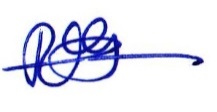 Conf. univ. dr. Marinela-Doina Nistea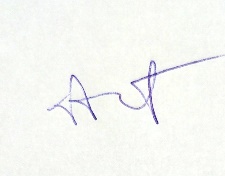 Conf. univ. dr. Mirel Anghel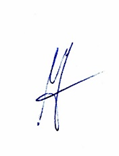 Lector univ. dr. Anca-Margareta Bunea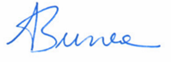 Asist. univ. dr. Oana-Luiza Barbu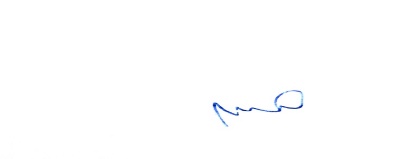 Drd. Alexandru Brîncoveanu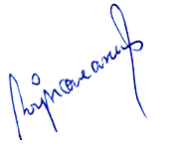 Director de DepartamentConf. univ. dr. Raluca GHENŢULESCU